第９6回　日本解剖学会学術集会近畿支部　演題申込用紙■ご連絡先■締め切り：10月30日(金) 　※「解剖学雑誌抄録用原稿用紙（様式２）」、　　「利益相反状態申告書（様式３）」とともに下記送付先へメールにて送付してください■送付先E-mail :　 96kinki@wakayama-med.ac.jp 問い合わせ先　〒6400-345 和歌山県和歌山市紀三井寺８１１－１　和歌山県立医科大学　医学部解剖学第１講座　（山本　/　山﨑）　Tel: 073-441-0616、Fax: 073-441-0860次のページに見本を載せていますので、注意事項を参考に御作成お願いいたします。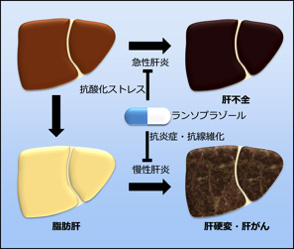 図を添付する場合は1MB以内のファイルを枠内に添付してください。演　　　題演　者　名 ・全員記載・発表者には下線所　　　属(フリガナ)氏名/職名所　属住　所Tel/Faxe-mail